Wymagania i specyfikacja Szanowni Państwo,Akademia Marynarki Wojennej w Gdyni jest zainteresowana zakupem różnych urządzeń 
i materiałów nawigacyjnych oraz sprzętu komputerowego wraz z oprogramowaniem systemowym i specjalistycznym, pod wspólną nazwą: Zintegrowany system automatyzacji obliczeń nawigacyjnych z modułem dynamicznego uwzględniania warunków hydrometeorologicznych w procesie planowania podróży okrętów.Osobą odpowiedzialną merytorycznie za zamówienie jest Adam Woźniak, tel.261 262 992, @: a.wozniak@amw.gdynia.plWarunki dostawy i płatności: Dostawa do Akademii Marynarki Wojennej (laboratorium METOC), Koszt dostawy leży po stronie Wykonawcy, Termin płatności do 30 dni liczonych od dnia odbioru faktury VAT. Złożenie oferty przez Wykonawcę jest jednoznaczne z oświadczeniem, że: Jest on uprawniony oraz posiada niezbędne kwalifikacje do pełnej realizacji Przedmiotu zamówienia. Przedmiot zamówienia jest właściwej jakości, fabrycznie nowy i może być używany bez naruszania praw własności osób trzecich w tym praw patentowych i praw autorskich. Przedmiot zamówienia spełnia normy przewidziane prawem polskim.  Warunki gwarancji i serwisu pogwarancyjnego wynoszą nie mniej niż 24 miesiące. Załącznik do postępowania: Oświadczenie wymagane od wykonawcy w zakresie wypełnienia obowiązków informacyjnych wynikających z RODO.Dostawca zapewnia transport elementów zintegrowanego systemu do zamawiającego, jego montaż w laboratorium METOC oraz przeprowadzenie szkolenia personelu obsługującego (min. 2 osoby) w zakresie obsługi systemu. Termin realizacji zamówienia - do 45 dni liczonych od dnia podpisania umowy.Przedmiot zamówieniaZintegrowany system automatyzacji obliczeń nawigacyjnych z modułem dynamicznego uwzględniania warunków hydrometeorologicznych w procesie planowania podróży okrętów.Minimalne warunki Zamawiającego:Zintegrowany system powinien umożliwiać: szkolenie i doskonalenie umiejętności w zakresie obsługi operatorskiej i symulowaniu obliczeń nawigacyjnych oraz wykonywanie zadań nawigacyjnego planowania podróży na stanowiskach ECDIS (Electronic Chart Display and Information System);planowanie i programowanie podróży oceanicznych według kryteriów bezpieczeństwa żeglugi, kryterium ekonomicznego i minimalnego czasu podróży na stanowiskach komputerowych;zobrazowanie efektów automatyzacji obliczeń nawigacyjnych oraz planowania i programowania podróży w formie wydruku i wizualizacji na ekranie w laboratorium METOC;archiwizowanie danych wypracowanych przez system.Podstawowe dane dotyczące zintegrowanego systemu: dwa stanowiska ECDIS w składzie: stanowiska ECDIS w obudowach morskich – postumenty, wyposażone i zintegrowane w system z dwoma odbiornikami AIS (transpondery AIS), urządzeniami meteorologicznymi zainstalowanymi w laboratorium METOC (wiatromierz) i odbiornikami NAVTEX;zestaw elektronicznych map nawigacyjnych (ENC) obejmujących akweny: Ocean Atlantycki i Ocean Indyjski:Elektroniczne Mapy Cyfrowe spełniające standardy IMO/IHO S-57 Ed. 3 ENC wektorowe (IHO S-63 ENC schemat zabezpieczenia danych) przeznaczone na dwa stanowiska ECDIS;moduł dynamicznego wprowadzania danych hydrometeorologicznych w składzie:dwa programy komputerowe (aplikacje komputerowe) do planowania i programowania podróży opartych na danych hydrometeorologicznych osadzone na dwóch zestawach komputerowych systemowo zintegrowanych z drukarką laserową kolorową (urządzeniem wielofunkcyjnym) do wydruku danych dotyczących efektów automatyzacji obliczeń nawigacyjnych oraz planowania i programowania podróży.Wymagania szczegółowe zintegrowanego systemuDwa stanowiska ECDISZestaw elektronicznych map nawigacyjnych (ENC) obejmujących akweny: Ocean Atlantycki i Ocean IndyjskiModuł dynamicznego wprowadzania danych hydrometeorologicznych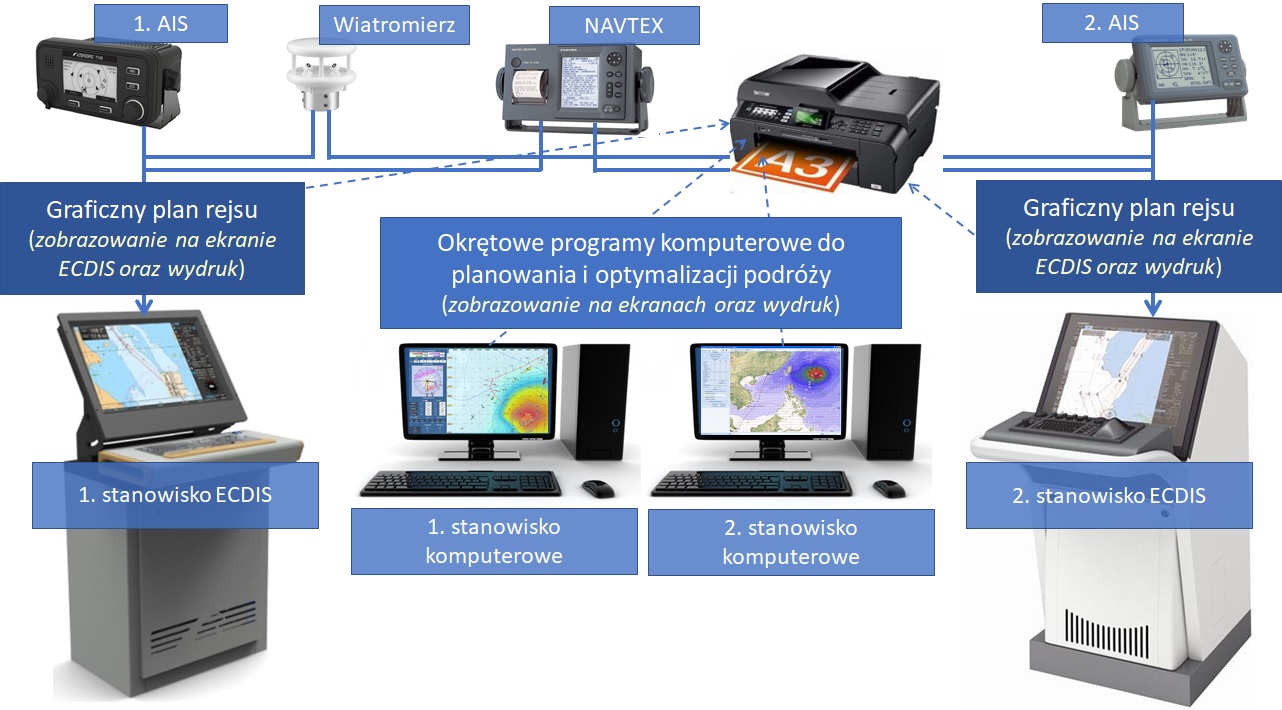 Schemat zintegrowanego systemu automatyzacji obliczeń nawigacyjnych z modułem dynamicznego uwzględniania warunków hydrometeorologicznych w procesie planowania podróży okrętów KomponentParametry wymaganeProdukty spełniające wymaganiaZgodność ze standardami IMO i IECIMO MSC.232(82), IMO A.694(17), IEC 61174 Ed. 3, IEC 61162-1 Ed. 4, IEC 61162-2 Ed. 1, IEC 62288. System powinien spełniać wszystkie standardy ECDIS zgodnie z powyższymi rezolucjami dla jednostek nowobudowanych i modernizowanychPowyższe wymagania spełnia FMD-3300 i Navi-Sailor 4000 ECDIS Standard+.Monitor Co najmniej 23.1” LCD Full HDPowyższe wymagania spełnia FMD-3300 i Navi-Sailor 4000 ECDIS Standard+.MapyIMO/IHO S-57 Ed. 3 ENC wektorowe (IHO S-63 ENC schemat zabezpieczenia danych), ARCS, C-MAP oraz CM-93/3Powyższe wymagania spełnia FMD-3300 i Navi-Sailor 4000 ECDIS Standard+.Obszar objęty mapami S-57Ocean Atlantycki i Ocean IndyjskiPowyższe wymagania spełnia FMD-3300 i Navi-Sailor 4000 ECDIS Standard+.IntegracjaIntegracja z AIS, GPS, NAVTEX i wiatromierzemPowyższe wymagania spełnia FMD-3300 i Navi-Sailor 4000 ECDIS Standard+.ObudowaMonitor i panel kontrolny osadzone w obudowie morskiej (postumencie)Powyższe wymagania spełnia FMD-3300 i Navi-Sailor 4000 ECDIS Standard+.Liczba stanowisk2 stanowiska (FMD-3300 i Navi-Sailor 4000 ECDIS Standard+)Powyższe wymagania spełnia FMD-3300 i Navi-Sailor 4000 ECDIS Standard+.Klasa systemuSystem AIS klasy-A zgodny z wymaganiami IMO MSC.74(69) Aneks 3, IEC 61993-2, ITU-R M.1371-1Dane przekazywaneDane wybranego statku: CPA/TCPA, COG/SOG, nazwa statku – pokazywane na wyświetlaczuPowyższe wymagania spełnia FA-250 i T-105WyświetlaczNie najmniej niż 4,5” LCD Powyższe wymagania spełnia FA-250 i T-105Zdolności odbierania komunikatów2.000 komunikatów/minutę, 4.500 komunikatów/minutę na dwóch kanałachPowyższe wymagania spełnia FA-250 i T-105NadajnikNadajnik TDMA:częstotliwość TX 156,025 MHz - 162,025 MHz, wybór automatyczny lub ręczny; moc transmisji - 2 W, 12.5 W, wybór automatyczny lub ręcznyPowyższe wymagania spełnia FA-250 i T-105OdbiornikiDwa odbiorniki TDMA, odbiornik kanału 70 DSCPowyższe wymagania spełnia FA-250 i T-105Odbiornik GPS i czasu UTCWbudowany odbiornik GPS, źródło czasu UTC oraz pozycji geograficznej w razie awarii zewnętrznego GPS'aPowyższe wymagania spełnia FA-250 i T-105Odświeżanie danychDane statyczne: co 6 min.;Dane dynamiczne: co 10 s dla statków poruszających się z prędkością większą niż 3 węzłyPowyższe wymagania spełnia FA-250 i T-105IntegracjaIntegracja z ECDISPowyższe wymagania spełnia FA-250 i T-105Liczba odbiorników2 odbiorniki (FA-250 i T-105)Powyższe wymagania spełnia FA-250 i T-105KomponentParametry wymaganeProdukty spełniające wymaganiaMapyIMO/IHO S-57 Ed. 3 ENC wektorowe (IHO S-63 ENC schemat zabezpieczenia danych)ObszarOcean Atlantycki i Ocean IndyjskiLiczba zestawów map2 zestawy do zainstalowania na dwóch stanowiskach ECDISKomponentParametry wymaganeProdukty spełniające wymaganiaPrzeznaczenie programuOkrętowy program do planowania i programowania tras oceanicznych oraz optymalizacji podróży (onboard routing system) oparty na danych hydrometeorologicznych;prezentacja danych pogodowych i tras;generowanie raportów i analizPowyższe wymagania spełniają programy: Bon Voyage i Ship Performance Optimisation System (SPOS)Platforma operacyjna systemuKomputer PC IBM wyposażony w system operacyjny Microsoft Windows 10 Pro 64 bitPowyższe wymagania spełniają programy: Bon Voyage i Ship Performance Optimisation System (SPOS)Dane przetwarzane w systemiePrognozy pogody do 16 dni;Dane statkowe z możliwością ich edycji;Dane o podróży statku z możliwością ich edycji;Trasy optymalne i trasy tworzone przez użytkownika;Rezultaty wyświetlanych tras (ETA, prędkość średnia, czas podróży, droga i ilość i koszt paliwa)Powyższe wymagania spełniają programy: Bon Voyage i Ship Performance Optimisation System (SPOS)Obszar planowania podróżyGlobalnyPowyższe wymagania spełniają programy: Bon Voyage i Ship Performance Optimisation System (SPOS)Liczba programówDwa programy (Bon Voyage i Ship Performance Optimisation System - SPOS)Powyższe wymagania spełniają programy: Bon Voyage i Ship Performance Optimisation System (SPOS)Procesor4 rdzeniowy, 64bitowy, z pamięcią cache nie mniej niż 6MB, osiągający wynik co najmniej 7400 pkt. w teście CPU Benchmarks (http://www.cpubenchmark.net/) wg.  Firmy PassMark Software (http://www.passmark.com) Wymagania Akademii Marynarki Wojennej dotyczące sprzętu komputerowegoPłyta głównaKompatybilna z ww. procesorem, obsługująca pamięć DDR4, nie mniej niż 1 gniazdo PCIExpress x1, nie mniej niż 1 gniazdo PCIExpress x16, kontrolery USB 2.0 i USB 3.0 (nie mniej niż 3 gniazda)Wymagania Akademii Marynarki Wojennej dotyczące sprzętu komputerowegoPamięć RAMNie mniej niż 8GB (DDR4, 2133 MHz)Wymagania Akademii Marynarki Wojennej dotyczące sprzętu komputerowegoKarta graficznaWyposażona w: gniazdo HDMI, gniazdo DVI, nie mniej niż 2GB pamięci na karcie graficznej, obsługa DirectX 12, osiągająca co najmniej 4700 pkt w teście Video Card Benchmark (http://www.videocardbenchmark.net) wg.  PassMark Software (http://www.passmark.com)Wymagania Akademii Marynarki Wojennej dotyczące sprzętu komputerowegoKarta dźwiękowaZintegrowanaWymagania Akademii Marynarki Wojennej dotyczące sprzętu komputerowegoKarta sieciowaZintegrowana, w standardzie Ethernet 10/100/1000 Mb/sWymagania Akademii Marynarki Wojennej dotyczące sprzętu komputerowegoDysk twardyNie mniej niż 1000 GB, SATA/600Wymagania Akademii Marynarki Wojennej dotyczące sprzętu komputerowegoNapęd optycznyDVD+/-RWWymagania Akademii Marynarki Wojennej dotyczące sprzętu komputerowegoObudowaTypu midi tower, przedni panel posiadający minimum dwa porty USB 3.0 umieszczony w górnej części obudowy, wbudowany zasilacz o mocy co najmniej 400W z certyfikatem bezpieczeństwa CE i aktywnym PFC.Wymagania Akademii Marynarki Wojennej dotyczące sprzętu komputerowegoSystem operacyjny Microsoft Windows 10 Pro 64 bitWymagania Akademii Marynarki Wojennej dotyczące sprzętu komputerowegoMyszOptyczna, przewodowa, rozdzielczość nie mniej niż 800 dpi, interfejs USB, nie mniej niż 3 przyciski, rolka przewijaniaWymagania Akademii Marynarki Wojennej dotyczące sprzętu komputerowegoKlawiaturaInterfejs USB, multimedialnaWymagania Akademii Marynarki Wojennej dotyczące sprzętu komputerowegoMonitor     przekątna 27 cali,rozdzielczość: 2560 x 1440 (WQHD),rodzaj podświetlenia: LED,proporcje obrazu: 16:9,powierzchnia panelu: matowajasność min. 350 cd/m²,kąty widzenia min. 178 (pion), 178 (poziom),obrotowy ekran (PIVOT),wbudowany HUB USB 3.0,złącza: 2 x display port, 1 x mini display port, 1 x HDMI,czas reakcji max. 9ms,kolor: czarny,komplet kabli zasilającychWymagania Akademii Marynarki Wojennej dotyczące sprzętu komputerowegoGłośnikiStereo, wbudowane w monitor albo wolnostojące, aktywne, z wtyczką typu Jack 3,5 mmWymagania Akademii Marynarki Wojennej dotyczące sprzętu komputerowegoLiczba zestawów komputerowych2 zestawyWymagania Akademii Marynarki Wojennej dotyczące sprzętu komputerowegoUrządzenie wielofunkcyjne laserowe kolorowetechnologia druku: Laserowamaks. rozmiar nośnika: A4 i A3maksymalna rozdzielczość druku: 2400 x 600 dpidrukowanie bezpośrednio plików PDF z pamięci USBobsługa technologii AirPrint, Google Cloud Print, Wi-Fi Directtyp skanera: płaski, kolorowy, z automatycznym podajnikiem dokumentówrozdzielczość skanowania: 2400 x 1200 dpiskanowanie do pamięci USBłączność: USB 2.0, interfejs sieci Ethernet 10Base-T/100Base-TX/1000Base-T, interfejs bezprzewodowy 802.11b/g/nszybkość druku mono i w kolorze: do 31 str. / min.drukowanie dwustronne: automatycznieobsługiwane systemy operacyjne: Windows Vista, Windows 7, Windows 8, Windows 10;kabel zasilający oraz kabel USBLiczba drukarekJedna drukarka zintegrowana na potrzeby całego systemu